Colegio El Prado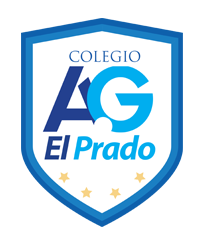 Profesor: Sandra Matus RubioCurso: 4° básico Asignatura: educación física y salud Guía de educación física y saludTema de investigación: “basquetbol” según la FIBA. https://www.youtube.com/watch?v=5F_HNvP0nZY1.- Realiza un dibujo de la cancha e indica sus medidas.Indica medidas y peso del balón.Duración de los partidos.Cantidad de participantes en cancha y en la banca. Escribe una breve reseña de la historia del basquetbol.Valor de puntaje.Objetivo principal del juego.¿Desde donde se lanza el tiro libre?Menciona al menos 3 tipos de sanción o faltas comunes en el basquetbol.